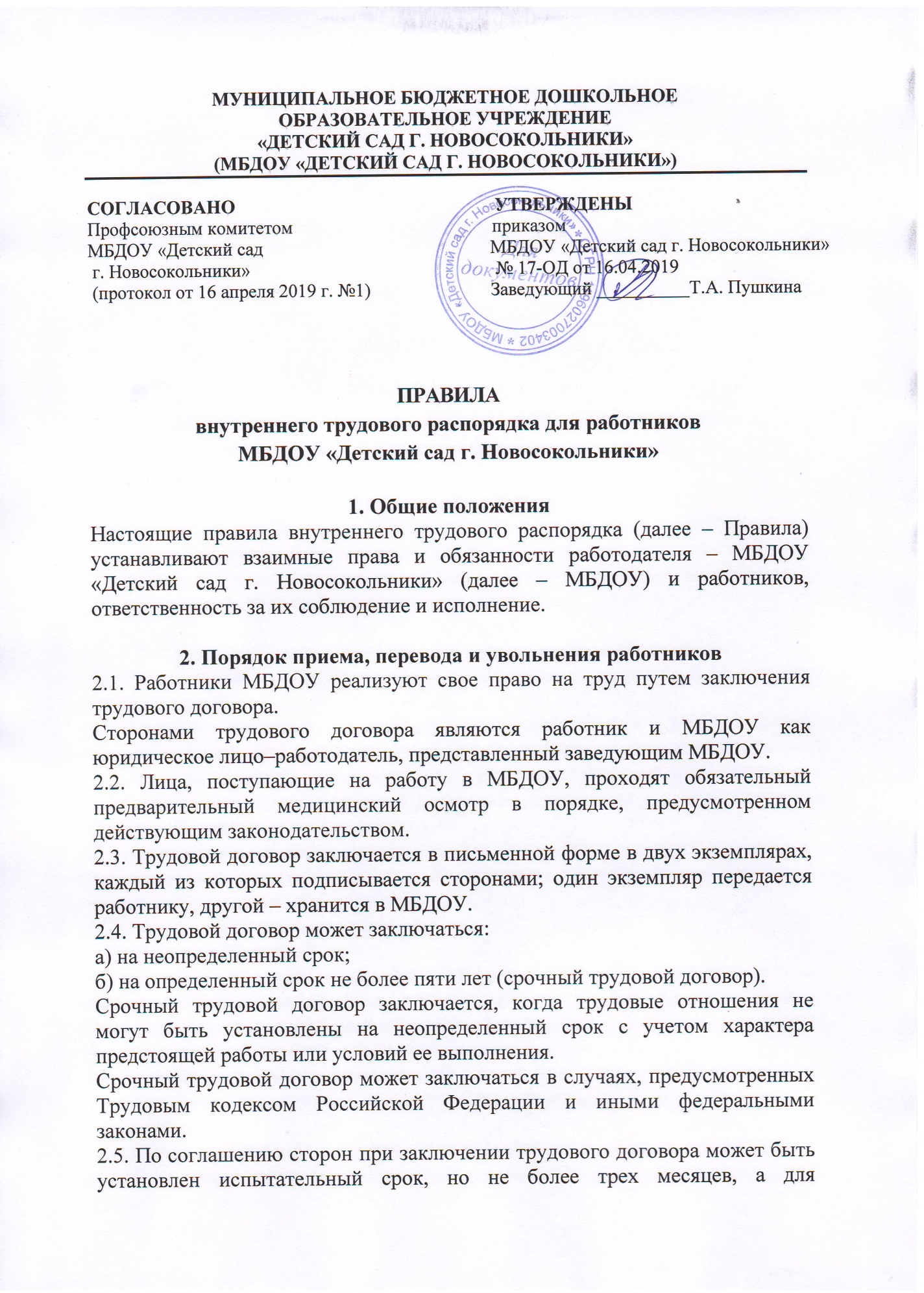 руководителя, его заместителей и главного бухгалтера – не более шести месяцев.При заключении трудового договора на срок от двух до шести месяцев испытание не может превышать двух недель.В срок испытания не засчитывается период временной нетрудоспособности работника и другие периоды, когда он фактически отсутствовал на работе.Испытание при приеме на работу не устанавливается для:а) беременных женщин и женщин, имеющих детей в возрасте до полутора лет;б) лиц, не достигших возраста 18 лет;в) лиц, получивших среднее профессиональное образование или высшее образование по имеющим государственную аккредитацию образовательным программам и впервые поступающих на работу по полученной специальности в течение одного года со дня получения 
профессионального образования соответствующего уровня;г) лиц, избранных на выборную должность на оплачиваемую работу;д) лиц, приглашенных на работу в порядке перевода от другого работодателя по согласованию между работодателями;е) лиц, заключающих трудовой договор на срок до двух месяцев;ж) иных лиц в случаях, предусмотренных Трудовым кодексом Российской Федерации, иными федеральными законами, коллективным договором.2.6. При заключении трудового договора работник предъявляет:– паспорт или иной документ, удостоверяющий личность;– трудовую книжку, за исключением случаев, когда трудовой договор заключается впервые или работник поступает на работу на условиях совместительства. В случае отсутствия у лица, 
поступающего на работу, трудовой книжки в связи с ее утратой, повреждением или по иной причине МБДОУ по письменному заявлению этого лица (с указанием причины отсутствия трудовой 
книжки) оформляет новую трудовую книжку;– документ, который подтверждает регистрацию в системе индивидуального 
персонифицированного учета, в том числе в форме электронного документа, либо страховое свидетельство государственного пенсионного страхования, за исключением случаев, когда трудовой договор заключается впервые;– документы воинского учета – для военнообязанных и лиц, подлежащих призыву на военную службу;– документы об образовании, о квалификации или наличии специальных знаний – при поступлении на работу, требующую специальных знаний или специальной подготовки;– справку о наличии (отсутствии) судимости или факта уголовного преследования либо о прекращении уголовного преследования по реабилитирующим основаниям.При заключении трудового договора впервые МБДОУ оформляет работнику трудовую книжку и представляет в территориальный орган ПФР сведения, необходимые для регистрации лица в системе индивидуального (персонифицированного) учета.2.7. Прием на работу оформляется приказом, который объявляется работнику под подпись в трехдневный срок со дня фактического начала работы.2.8. При приеме сотрудника на работу или переводе его в установленном порядке на другую работу работодатель обязан под подпись:– ознакомить работника с уставом МБДОУ и коллективным договором;– ознакомить работника с действующими правилами внутреннего трудового распорядка, 
– локальными нормативными актами, непосредственно связанными с его трудовой деятельностью;– проинструктировать работника по охране труда и технике безопасности, производственной санитарии и гигиене, противопожарной безопасности и порядку организации охраны жизни и здоровья детей. Инструктаж оформляется в журнале установленного образца.2.9. В соответствии с приказом о приеме на работу работодатель обязан в течение пяти дней сделать запись в трудовой книжке работника. У работающих по совместительству трудовые книжки ведутся по основному месту работы. С каждой записью, вносимой на основании приказа в 
трудовую книжку, работодатель обязан ознакомить ее владельца под подпись в личной карточке.2.10. На каждого работника МБДОУ ведется личное дело. Личное дело работника хранится у работодателя.Документы в личных делах располагаются в следующем порядке:– внутренняя опись документов;– лист с отметками об ознакомлении работника с личным делом;– лист с отметками о результатах ежегодной проверки состояния личного дела;– личный листок по учету кадров и дополнение к нему;– автобиография;– заявление о приеме на работу;– должностная инструкция (может храниться у делопроизводителя);– характеристики и рекомендательные письма;– трудовой договор и дополнительные соглашения к нему;– договор о полной материальной ответственности (если работник – материально ответственное лицо);– копии приказов по личному составу, которые касаются работника;– аттестационные листы;– лист-заверитель (составляют при сдаче личного дела в архив);– согласие на обработку персональных данных.В личное дело не включаются копии приказов о наложении взысканий, справки о состоянии здоровья и с места жительства, заявления об отпусках, копии приказов об отпусках и другие документы второстепенного значения.2.11. Перевод работника на другую работу допускается только по соглашению между работником и работодателем. Соглашение о переводе на другую работу заключается в письменной форме.Перевод работника на другую работу без его согласия допускается в случае катастрофы природного или техногенного характера, производственной аварии, несчастного случая на производстве, пожара, наводнения, голода, землетрясения, эпидемии или эпизоотии и в любых исключительных случаях, ставящих под угрозу жизнь или нормальные жизненные условия всего населения или его части (далее – чрезвычайные обстоятельства).Работник может быть переведен без его согласия на срок до одного месяца на не обусловленную трудовым договором работу у того же работодателя для предотвращения чрезвычайных обстоятельств и их последствий.Перевод работника без его согласия на срок до одного месяца на не обусловленную трудовым договором работу допускается также в случаях простоя (временной приостановки работы по причинам экономического, технологического, технического или организационного характера), 
необходимости предотвращения уничтожения или порчи имущества либо замещения временно отсутствующего работника, если простой или необходимость предотвращения уничтожения или 
порчи имущества либо замещения временно отсутствующего работника вызваны чрезвычайными обстоятельствами. Если этот перевод осуществляется на работу, требующую более низкой 
квалификации, то он допускается только с письменного согласия работника.2.12. Работник имеет право расторгнуть трудовой договор по своей инициативе, предупредив об этом работодателя письменно за две недели. По истечении срока предупреждения работник вправе прекратить работу. По договоренности между работником и работодателем трудовой 
договор может быть расторгнут и до истечения срока предупреждения об увольнении.Прекращение трудового договора по другим причинам может иметь место только по основаниям и с соблюдением порядка и процедур, предусмотренных Трудовым кодексом РФ и иными федеральными законами.2.13. Днем увольнения считается последний день работы. В день увольнения работодатель выдает работнику его трудовую книжку с внесенной в нее и заверенной печатью МБДОУ записью об увольнении, а также производит с ним окончательный расчет. Записи о причинах увольнения в 
трудовую книжку должны производиться в точном соответствии с формулировками Трудового кодекса РФ или иного федерального закона со ссылкой на соответствующую статью и пункт.3. Основные права и обязанности работников3.1. Работник МБДОУ имеет права и обязанности, предусмотренные трудовым договором, а также все иные права и обязанности, предусмотренные Трудовым кодексом РФ, Федеральным законом от 
29.12.2012 № 273-ФЗ «Об образовании в Российской Федерации», иными федеральными законами и нормативными правовыми актами, которые предусмотрены для соответствующей категории работников.3.2. Работник имеет право на:3.2.1. предоставление ему работы, обусловленной трудовым договором;3.2.2. рабочее место, соответствующее государственным нормативным требованиям охраны труда и условиям, предусмотренным коллективным договором;3.2.3. своевременную и в полном размере выплату заработной платы в соответствии с трудовым договором и настоящими Правилами;3.2.4. отдых, обеспечиваемый установлением предусмотренной продолжительности рабочего времени, предоставлением еженедельных выходных дней, нерабочих праздничных дней, оплачиваемых ежегодных отпусков;3.2.5. полную и достоверную информацию об условиях труда и требованиях охраны труда на рабочем месте;3.2.6. подготовку и дополнительное профессиональное образование в порядке, предусмотренном Трудовым кодексом РФ и иными федеральными законами;3.2.7. объединение, включая право на создание профсоюзов и участие в них;3.2.8. участие в управлении МБДОУ в формах, предусмотренных Трудовым кодексом РФ, иными федеральными законами и коллективным договором;3.2.9. ведение коллективных переговоров и заключение коллективных договоров и соглашений через своих представителей, а также на информацию о выполнении коллективного договора, соглашений;3.2.10. защиту своих трудовых прав, свобод и законных интересов всеми не запрещенными законом способами;3.2.11. разрешение индивидуальных и коллективных трудовых споров, включая право на забастовку, в порядке, установленном Трудовым кодексом РФ и иными федеральными законами;3.2.12. возмещение вреда, причиненного в связи с исполнением трудовых обязанностей, и компенсацию морального вреда в порядке, установленном Трудовым кодексом РФ и иными федеральными законами;3.2.13. обязательное социальное страхование в порядке и случаях, предусмотренных федеральными законами.3.3. Работник обязан:3.3.1. добросовестно исполнять свои трудовые обязанности, возложенные на него трудовым договором;3.3.2. соблюдать правила внутреннего трудового распорядка, трудовую дисциплину;3.3.3. выполнять установленные нормы труда;3.3.4. соблюдать требования по охране труда и обеспечению безопасности труда;3.3.5. бережно относиться к имуществу работодателя (в том числе к имуществу третьих лиц, находящемуся у работодателя, если работодатель несет ответственность за сохранность этого 
имущества) и других работников;3.3.6. незамедлительно сообщать работодателю либо непосредственному руководителю о возникновении ситуации, представляющей угрозу жизни и здоровью людей, сохранности имущества работодателя (в том числе имущества третьих лиц, находящегося у работодателя, если работодатель несет ответственность за сохранность этого имущества);3.3.7. по направлению работодателя проходить периодические медицинские осмотры.3.4. Педагогические работники МБДОУ пользуются следующими академическими правами и свободами:3.4.1. свобода преподавания, свободное выражение своего мнения, свобода от вмешательства в профессиональную деятельность;3.4.2. свобода выбора и использования педагогически обоснованных форм, средств, методов обучения и воспитания;3.4.3. право на творческую инициативу, разработку и применение авторских программ и методов обучения и воспитания в пределах реализуемой образовательной программы, отдельного учебного предмета, курса, дисциплины (модуля);3.4.4. право на выбор учебников, учебных пособий, материалов и иных средств обучения и воспитания в соответствии с образовательной программой и в порядке, установленном законодательством об образовании;3.4.5. право на участие в разработке образовательных программ, в том числе учебных планов, календарных учебных графиков, рабочих учебных предметов, курсов, дисциплин (модулей), методических материалов и иных компонентов образовательных программ;3.4.6. право на осуществление научной, научно-технической, творческой, исследовательской деятельности, участие в экспериментальной и международной деятельности, разработках и во внедрении инноваций;3.4.7. право на бесплатное пользование библиотеками и информационными ресурсами, а также доступ в порядке, установленном локальными нормативными актами МБДОУ, к информационно-телекоммуникационным сетям и базам данных, учебным и методическим материалам, музейным 
фондам, материально-техническим средствам обеспечения образовательной деятельности, необходимым для качественного осуществления педагогической, научной или исследовательской деятельности в МБДОУ;3.4.8. право на бесплатное пользование образовательными, методическими и научными услугами МБДОУ в порядке, установленном законодательством Российской Федерации или локальными нормативными актами;3.4.9. право на участие в управлении МБДОУ, в том числе в коллегиальных органах управления, в порядке, установленном уставом МБДОУ;3.4.10. право на участие в обсуждении вопросов, относящихся к деятельности МБДОУ, в том числе через органы управления и общественные организации;3.4.11. право на объединение в общественные профессиональные организации в формах и в порядке, которые установлены законодательством Российской Федерации;3.4.12. право на обращение в комиссию по урегулированию споров между участниками образовательных отношений;3.4.13. право на защиту профессиональной чести и достоинства, на справедливое и объективное расследование нарушения норм профессиональной этики педагогических работников.3.5. Педагогические работники МБДОУ имеют следующие трудовые права и социальные гарантии:3.5.1. право на сокращенную продолжительность рабочего времени;3.5.2. право на дополнительное профессиональное образование по профилю педагогической деятельности не реже чем один раз в три года;3.5.3. право на ежегодный основной удлиненный оплачиваемый отпуск, продолжительность которого определяется Правительством Российской Федерации;3.5.4. право на длительный отпуск сроком до одного года не реже чем через каждые десять лет непрерывной педагогической работы в порядке, установленном федеральными нормативными правовыми актами;3.5.5. право на досрочное назначение страховой пенсии по старости в порядке, установленном законодательством Российской Федерации;3.5.6. право на предоставление педагогическим работникам, состоящим на учете в качестве нуждающихся в жилых помещениях, вне очереди жилых помещений по договорам социального найма, право на предоставление жилых помещений специализированного жилищного фонда;3.5.7. иные трудовые права, меры социальной поддержки, установленные федеральными законами и иными нормативными правовыми актами.3.6. Педагогические работники МБДОУ обязаны:3.6.1. осуществлять свою деятельность на высоком профессиональном уровне, обеспечивать в полном объеме реализацию преподаваемого учебного предмета, курса, дисциплины (модуля) в соответствии с утвержденной рабочей программой;3.6.2. соблюдать правовые, нравственные и этические нормы, следовать требованиям профессиональной этики;3.6.3. уважать честь и достоинство обучающихся и других участников образовательных отношений;3.6.4. развивать у обучающихся познавательную активность, самостоятельность, инициативу, творческие способности, формировать гражданскую позицию, способность к труду и жизни в 
условиях современного мира, формировать у обучающихся культуру здорового и безопасного образа жизни;3.6.5. применять педагогически обоснованные и обеспечивающие высокое качество образования формы, методы обучения и воспитания;3.6.6. учитывать особенности психофизического развития обучающихся и состояние их здоровья, соблюдать специальные условия, необходимые для получения образования лицами с ограниченными возможностями здоровья, взаимодействовать при необходимости с медицинскими организациями;3.6.7. систематически повышать свой профессиональный уровень, по направлению МБДОУ получать дополнительное профессиональное образование;3.6.8. проходить аттестацию на соответствие занимаемой должности в порядке, установленном законодательством об образовании;3.6.9. проходить в соответствии с трудовым законодательством предварительные при поступлении на работу и периодические медицинские осмотры, а также внеочередные медицинские осмотры в соответствии с медицинскими рекомендациями;3.6.10. проходить в установленном законодательством Российской Федерации порядке обучение и проверку знаний и навыков в области охраны труда;3.6.11. соблюдать устав МБДОУ, настоящие Правила;3.6.12. при осуществлении академических прав и свобод соблюдать права и свободы других участников образовательных отношений, требования законодательства РФ, нормы профессиональной этики педагогических работников, закрепленные в локальных нормативных актах МБДОУ.3.7. Конкретные трудовые обязанности работников МБДОУ определяются трудовым договором и должностной инструкцией, соответствующими локальными нормативными актами, федеральными законами и иными нормативными правовыми актами.4. Основные права и обязанности работодателя4.1. Работодатель имеет право:4.1.1. заключать, изменять и расторгать трудовые договоры с работниками в порядке и на условиях, установленных Трудовым кодексом РФ и иными федеральными законами;4.1.2. вести коллективные переговоры и заключать коллективные договоры;4.1.3. поощрять работников за добросовестный эффективный труд;4.1.4. требовать от работников исполнения ими трудовых обязанностей и бережного отношения к имуществу МБДОУ и других работников, соблюдения настоящих Правил, иных локальных 
нормативных актов МБДОУ;4.1.5. привлекать работников к дисциплинарной и материальной ответственности в порядке, установленном Трудовым кодексом РФ и иными федеральными законами;4.1.6. реализовывать права, предоставленные ему законодательством о специальной оценке условий труда;4.1.7. разрабатывать и принимать локальные нормативные акты;4.1.8. устанавливать штатное расписание МБДОУ;4.1.9. распределять должностные обязанности между работниками МБДОУ.4.2. Работодатель обязан:4.2.1. соблюдать трудовое законодательство и иные нормативные правовые акты, содержащие нормы трудового права, локальные нормативные акты, условия коллективного договора, соглашений и трудовых договоров;4.2.2. предоставлять работникам работу, обусловленную трудовым договором;4.2.3. обеспечивать безопасность и условия труда, соответствующие государственным нормативным требованиям охраны труда;4.2.4. обеспечивать работников оборудованием, инструментами, технической документацией и иными средствами, необходимыми для исполнения ими трудовых обязанностей;4.2.5. обеспечивать работникам равную оплату труда за труд равной ценности;4.2.6. своевременно и в полном размере выплачивать причитающуюся работникам заработную плату дважды в месяц – 15 и 30 числа каждого месяца (за первую половину месяца -30 числа текущего месяца, за вторую половину месяца - 15 числа следующего месяца) в соответствии с Трудовым кодексом, трудовыми договорами и настоящими Правилами;4.2.7. вести коллективные переговоры, а также заключать коллективный договор в порядке, установленном Трудовым кодексом РФ;4.2.8. предоставлять представителям работников полную и достоверную информацию, необходимую для заключения коллективного договора, соглашения и контроля за их выполнением;4.2.9. знакомить работников под подпись с принимаемыми локальными нормативными актами, непосредственно связанными с их трудовой деятельностью;4.2.10. своевременно выполнять предписания федерального органа исполнительной власти, уполномоченного на осуществление федерального государственного надзора за соблюдением трудового законодательства и иных нормативных правовых актов, содержащих нормы трудового 
права, других федеральных органов исполнительной власти, осуществляющих государственный контроль (надзор) в установленной сфере деятельности, уплачивать штрафы, наложенные за нарушения трудового законодательства и иных нормативных правовых актов, содержащих нормы 
трудового права;4.2.11. рассматривать представления соответствующих профсоюзных органов, иных избранных работниками представителей о выявленных нарушениях трудового законодательства и иных актов, содержащих нормы трудового права, принимать меры по устранению выявленных 
нарушений и сообщать о принятых мерах указанным органам и представителям;4.2.12. создавать условия, обеспечивающие участие работников в управлении организацией в предусмотренных Трудовым кодексом РФ, иными федеральными законами и коллективным договором формах;4.2.13. обеспечивать бытовые нужды работников, связанные с исполнением ими трудовых обязанностей;4.2.14. осуществлять обязательное социальное страхование работников в порядке, установленном федеральными законами;4.2.15. возмещать вред, причиненный работникам в связи с исполнением ими трудовых обязанностей, а также компенсировать моральный вред в порядке и на условиях, которые установлены Трудовым кодексом РФ, другими федеральными законами и иными нормативными правовыми актами Российской Федерации;4.2.16. исполнять иные обязанности, предусмотренные трудовым законодательством, в том числе законодательством о специальной оценке условий труда, и иными нормативными правовыми 
актами, содержащими нормы трудового права, коллективным договором, соглашениями, локальными нормативными актами и трудовыми договорами;4.2.17. создавать условия и организовывать дополнительное профессиональное образование работников;4.2.18. создавать необходимые условия для охраны и укрепления здоровья, организации питания работников МБДОУ.5. Материальная ответственность работодателя перед работником5.1. Материальная ответственность МБДОУ наступает в случае причинения ущерба работнику в результате виновного противоправного поведения (действий или бездействия), если иное не предусмотрено Трудовым кодексом или иными федеральными законами.5.2. Работодатель обязан возместить работнику не полученный им заработок во всех случаях незаконного лишения работника возможности трудиться.5.3. Работодатель, причинивший ущерб имуществу работника, возмещает этот ущерб в полном объеме. Размер ущерба исчисляется по рыночным ценам, действующим на день возмещения ущерба. При согласии работника ущерб может быть возмещен в натуре.Работник должен направить работодателю заявление о возмещении ущерба. Работодатель обязан рассмотреть заявление и принять решение в десятидневный срок со дня его поступления. 
При несогласии работника с решением работодателя или неполучении ответа в установленный срок работник имеет право обратиться в суд.5.4. При нарушении работодателем установленного срока выплаты зарплаты, оплаты отпуска, выплат при увольнении и других выплат, причитающихся работнику, работодатель обязан выплатить их с уплатой процентов (денежной компенсации) в размере не ниже 1/150 действующей 
в это время ключевой ставки Центрального банка от невыплаченных в срок сумм за каждый день задержки начиная со следующего дня после установленного срока выплаты по день фактического 
расчета включительно.5.5. Моральный вред, причиненный работнику неправомерными действиями или бездействием работодателя, возмещается работнику в денежной форме в размерах, определяемых соглашением сторон или судом.6. Рабочее время и его использование6.1. Режим работы МБДОУ определяется Уставом и обеспечивается соответствующими приказами (распоряжениями) заведующего МБДОУ.В МБДОУ устанавливается пятидневная рабочая неделя. Рабочее время педагогических работников МБДОУ определяется графиками работы, учебным расписанием, графиком дежурств и обязанностями, предусмотренными их трудовыми договорами и дополнительными соглашениями к ним.Детский сад работает с 7:00 до 19:00 при 12-часовом пребывании детей и с 7.30 до 17.30 при 10-часовом пребывании детей.6.2. Режим рабочего времени и времени отдыха педагогических работников и иных работников МБДОУ устанавливается настоящими Правилами в соответствии с трудовым законодательством, иными 
нормативными правовыми актами, содержащими нормы трудового права, коллективным договором с учетом:а) режима деятельности МБДОУ, связанного с пребыванием обучающихся в МБДОУ;б) положений федеральных нормативных правовых актов;в) объема фактической учебной (тренировочной) нагрузки (педагогической работы) педагогических работников;г) времени, необходимого для выполнения входящих в рабочее время педагогических работников в зависимости от занимаемой ими должности иных предусмотренных квалификационными характеристиками должностных обязанностей;д) времени, необходимого для выполнения педагогическими работниками и иными работниками МБДОУ дополнительной работы за дополнительную оплату по соглашению сторон трудового договора.6.3. Режим работы заведующего МБДОУ определяется графиком работы с учетом необходимости обеспечения руководящих функций.6.4. Административным, учебно-вспомогательным, обслуживающим и иным (непедагогическим) работникам МБДОУ, осуществляющим вспомогательные функции, устанавливается продолжительность рабочего времени 40 часов в неделю, за исключением случаев, установленных трудовым законодательством. 6.5.Продолжительность рабочего времени для обслуживающего персонала и рабочих определяется графиком сменности, составляемым с соблюдением установленной продолжительности рабочего времени за неделю или другой учетный период. График утверждается заведующим МБДОУ с учетом мнения профсоюзного органа. 6.6. Продолжительность рабочего времени (норма часов педагогической работы за ставку заработной платы) педагогического работника МБДОУ определяется в зависимости от его должности или специальности с учетом особенностей, установленных федеральными нормативными 
правовыми актами.6.7. Нормы часов педагогической работы за ставку заработной платы устанавливаются в астрономических часах. 6.8. Педагогическим работникам МБДОУ устанавливается сокращенная продолжительность рабочего времени – не более 36 часов в неделю. Продолжительность рабочего времени –36 часов в неделю установлена для:-старшего воспитателя;-педагога-психолога;-воспитателей, за исключением работающих в группах компенсирующей направленности;24 часа в неделю продолжительность рабочего времени для музыкальных руководителей;30 часов в неделю продолжительность рабочего времени для инструктора по физической культуре;25 часов в неделю продолжительность рабочего времени для воспитателей групп с компенсирующей направленностью;20 часов в неделю продолжительность рабочего времени для учителя-логопеда.6.9.В зависимости от занимаемой должности в рабочее время педагогических работников включается учебная  и воспитательная работа, в том числе индивидуальная работа с обучающимися, научная, творческая и исследовательская работа, а также другая педагогическая работа, предусмотренная трудовыми (должностными) обязанностями и (или) индивидуальным планом, – методическая, подготовительная, организационная, диагностическая, работа по ведению мониторинга, работа, 
предусмотренная планами воспитательных, физкультурно-оздоровительных, спортивных, творческих и иных мероприятий, проводимых с обучающимися.6.10. Выполнение учебной нагрузки регулируется расписанием занятий.6.11. Объем учебной нагрузки, установленный педагогическому работнику, оговаривается в его трудовом договоре.6.12. Объем учебной нагрузки педагогических работников МБДОУ может быть изменен в связи с необходимостью выполнения дополнительной работы только  с согласия работника (по соглашению сторон). 6.13. Учебная нагрузка, выполненная в порядке замещения временно отсутствующих по болезни и другим причинам педагогических работников, оплачивается дополнительно.6.14. Другая часть педагогической работы, определяемая с учетом должностных обязанностей, предусмотренных квалификационными характеристиками по должностям, занимаемым работниками, ведущими учебную работу, а также дополнительных видов работ, непосредственно связанных с образовательной деятельностью, осуществляется педагогическим работником самостоятельно:– подготовка к осуществлению образовательной деятельности и выполнению обязанностей по обучению, воспитанию обучающихся и (или) организации образовательной деятельности, участие в разработке рабочих программ предметов, курсов, дисциплин (модулей) (в соответствии с требованиями федеральных государственных образовательных стандартов и с правом использования как типовых, так и авторских рабочих программ), изучение индивидуальных способностей, интересов и склонностей обучающихся; –организация и проведение методической, диагностической и 
консультативной помощи родителям (законным представителям) обучающихся; –выполнение обязанностей, связанных с участием в работе педагогических советов, методических советов (объединений), работой по проведению родительских собраний;–выполнение дополнительной индивидуальной и (или) групповой 
работы с обучающимися, участие в оздоровительных, воспитательных и других мероприятиях, проводимых в целях реализации образовательных программ в МБДОУ, включая участие в концертной 
деятельности, конкурсах, состязаниях, спортивных соревнованиях,  
экскурсиях, других формах учебной деятельности.6.15. Учет рабочего времени организуется в соответствии с требованиями действующего законодательства.Режим рабочего времени устанавливается:Для старшего воспитателя: с 9.00 час. до 17.00 час. (1 час обеденного перерыва)Для воспитателей групп с 12-часовым пребыванием: один воспитатель работает с 7.00 час. до 13.00 час., второй -  с 13.00 час. до 19.00 час.Для воспитателей групп с 10-часовым пребыванием: с 7.30 мин. до 17.30 мин. (На две группы работает три воспитателя в соответствии с установленным графиком работы).Для педагога-психолога – с 9.00 час. до 17.00 час. (1 час обеденного перерыва).Для инструктора по физической культуре – с 8.00 час. до 12.00 час. и с 15.00 час. до 17.00 час.Для учителя-логопеда: с 8.00 час. до 12.00 час.Для поваров: с 6.00 час. до 18.00 час. (в соответствии с графиком работы).Для кухонного рабочего, кладовщика, рабочего по обслуживанию здания, уборщиков служебных помещений, младших воспитателей, кастелянши, рабочего по стирке белья, бухгалтеров: с  8.00 час. до 17.00 час. (1 час обеденного перерыва).Для дворников: уборка территории проводится за 1-2 часа до прихода детей, с 12.00 час. до 15.00час. (тихий час)  и вечером после ухода детей.Для сторожей ведется суммированный учет рабочего времени в соответствии с графиком работы (учетный период – год).Работа в выходной или нерабочий праздничный день оплачивается не менее чем в двойном размере часовой ставки.6.16. В рабочее время педагогическим и другим работникам МБДОУ запрещается (нарушение данных пунктов относится к дисциплинарным нарушениям):опаздывать на работу;изменять по своему усмотрению расписание занятий и график работы, заменять друг друга без согласования с руководством МБДОУ;отменять, удлинять или сокращать продолжительность учебных занятий и перерывов между ними;отвлекать педагогических работников от их непосредственной работы для проведения разного рода мероприятий, не связанных с производственной деятельностью;делать замечания воспитателю по поводу его работы во время занятий с детьми и в присутствии детей и родителей;входить в группу во время занятий с детьми (разрешается только заведующему или старшему воспитателю, проверяющим работу воспитателя);удалять детей с занятий, наказывать их;оставлять свою работу до прихода сменяющего его сотрудника;воспитателям и другим работникам МБДОУ, которые остались с детьми, оставлять детей без присмотра;отдавать детей лицам в нетрезвом состоянии, детям школьного возраста до 18 лет, отпускать одних;допускать в группе посторонних лиц;говорить на повышенных тонах, браниться, выражаться нецензурными словами;находиться в верхней одежде и головных уборах;громко разговаривать и шуметь в коридорах;курить в помещениях и на территории МБДОУ.6.17. В МБДОУ установлена система видеонаблюдения, цель которой- фиксация и своевременная передача изображений для обеспечения безопасности участников образовательных отношений.7. Время отдыха7.1. Работникам МБДОУ устанавливаются следующие виды времени отдыха:а) перерывы в течение рабочего дня (смены);б) ежедневный (междусменный) отдых;в) выходные дни (еженедельный непрерывный отдых);г) нерабочие праздничные дни;д) отпуска.7.2. Работникам МБДОУ устанавливается перерыв для отдыха и питания продолжительностью 1 час. Иная продолжительность может быть установлена по соглашению сторон трудового договора и 
закреплена в трудовом договоре.7.2.1. Перерыв для отдыха и питания в рабочее время работников не включается.7.2.2. Перерыв для отдыха и питания не устанавливается работникам, продолжительность ежедневной работы которых не превышает 4 часа в день.7.2.3. Если работники выполняют свои обязанности непрерывно в течение рабочего дня, перерыв для отдыха и питания не устанавливается. Таким работникам обеспечивается возможность приема пищи в течение рабочего времени одновременно вместе с обучающимися или отдельно в 
специально отведенном для этой цели помещении.7.3. Работникам предоставляются выходные дни (еженедельный непрерывный отдых).7.3.1. Продолжительность еженедельного непрерывного отдыха не может быть менее 42 часов.7.3.2. При пятидневной рабочей неделе работникам предоставляются два выходных дня в неделю.7.3.3. Общими выходными днями являются суббота и воскресенье.7.3.4. Для работников с иным режимом работы порядок предоставления времени отдыха определяется локальным нормативным актом МБДОУ или трудовым договором.7.4. Накануне нерабочих праздничных дней продолжительность рабочего дня сокращается на один час.Нерабочими праздничными днями в Российской Федерации являются:– 1, 2, 3, 4, 5, 6 и 8 января – новогодние каникулы;– 7 января – Рождество Христово;– 23 февраля – День защитника Отечества;– 8 марта – Международный женский день;– 1 мая – Праздник Весны и Труда;– 9 мая – День Победы;– 12 июня – День России;– 4 ноября – День народного единства.Работа в выходные и нерабочие праздничные дни запрещается, за исключением случаев, предусмотренных Трудовым кодексом.7.5. Порядок предоставления времени отдыха при совпадении нерабочего праздничного дня и выходного дня, а также иные вопросы регулирования предоставления нерабочих праздничных дней устанавливаются в соответствии с трудовым законодательством.7.6. Работникам предоставляются ежегодные отпуска с сохранением места работы (должности) и среднего заработка.7.6.1. Работникам предоставляется ежегодный основной оплачиваемый отпуск продолжительностью 28 календарных дней.7.6.2. Педагогическим работникам предоставляется ежегодный основной удлиненный оплачиваемый отпуск в количестве 42 календарных дня.7.6.3. Порядок и условия предоставления ежегодного основного удлиненного оплачиваемого отпуска устанавливает Правительство. Учителям-логопедам и педагогическим работникам, работающим с обучающимися с ОВЗ или детьми-инвалидами предоставляется удлиненный оплачиваемый отпуск в количестве 56 календарных дней.7.6.4. Ежегодный основной удлиненный оплачиваемый отпуск может предоставляться иным (непедагогическим) работникам в случаях и порядке, который предусмотрен нормативным правовым актом Правительства.7.7. Работникам, занятым на работах с вредными и (или) опасными условиями труда, работникам, имеющим особый характер работы, работникам с ненормированным рабочим днем, а также в 
других случаях, предусмотренных Трудовым кодексом РФ, предоставляются ежегодные дополнительные оплачиваемые отпуска.7.7.1. Ежегодный дополнительный оплачиваемый отпуск предоставляется работникам, условия труда на рабочих местах которых по результатам специальной оценки условий труда отнесены к вредным условиям труда либо опасным условиям труда.Минимальная продолжительность ежегодного дополнительного оплачиваемого отпуска указанным работникам составляет 7 календарных дней.Продолжительность ежегодного дополнительного оплачиваемого отпуска конкретного работника устанавливается трудовым договором на основании отраслевого (межотраслевого) соглашения и коллективного договора с учетом результатов специальной оценки условий труда.7.7.2. Работникам с ненормированным рабочим днем предоставляется ежегодный дополнительный оплачиваемый отпуск.Продолжительность отпуска работников с ненормированным рабочим днем составляет три календарных дня.7.8. Продолжительность ежегодных основного и дополнительных оплачиваемых отпусков работников исчисляется в календарных днях и максимальным пределом не ограничивается.7.9. Нерабочие праздничные дни, приходящиеся на период ежегодного основного или ежегодного дополнительного оплачиваемого отпуска, в число календарных дней отпуска не включаются.7.10. Стаж работы для предоставления ежегодных оплачиваемых отпусков определяется в порядке, предусмотренном Трудовым кодексом РФ.7.11. Очередность предоставления оплачиваемых отпусков определяется ежегодно в соответствии с графиком отпусков, утверждаемым МБДОУ с учетом мнения профсоюзного комитета МБДОУ.7.12. МБДОУ утверждает график отпусков не позднее чем за две недели до наступления следующего календарного года.7.13. О времени начала отпуска МБДОУ извещает работника под подпись не позднее чем за две недели до его начала.7.14. Отдельным категориям работников в случаях, предусмотренных ТК и иными федеральными законами, ежегодный оплачиваемый отпуск предоставляется по их желанию в удобное для них время:– работникам до 18 лет;– родителям, опекунам, попечителям ребенка-инвалида до 18 лет;– усыновителям ребенка в возрасте до трех месяцев;– женщинам до и после отпуска по беременности и родам, а также после отпуска по уходу за ребенком;– мужьям во время отпуска жены по беременности и родам;– работникам, у которых трое и более детей до 12 лет;– инвалидам войны, ветеранам боевых действий, блокадникам, работникам тыла;– чернобыльцам;– женам военнослужащих.7.15. МБДОУ продлевает или переносит ежегодный оплачиваемый отпуск с учетом пожеланий работника в случаях, предусмотренных трудовым законодательством.7.16. По соглашению между работником и МБДОУ ежегодный оплачиваемый отпуск может быть разделен на части. При этом хотя бы одна из частей этого отпуска должна быть не менее 14 календарных дней.7.17. МБДОУ может отозвать работника из отпуска только с его согласия. Неиспользованную в связи с этим часть отпуска МБДОУ предоставляет по выбору работника в удобное для него время в течение 
текущего рабочего года или присоединяет к отпуску за следующий рабочий год.7.18. Не допускается отзыв из отпуска работников в возрасте до 18 лет, беременных женщин и работников, занятых на работах с вредными и (или) опасными условиями труда.7.19. Часть ежегодного оплачиваемого отпуска, превышающая 28 календарных дней, по письменному заявлению работника и при согласовании с работодателем может быть заменена денежной компенсацией.При суммировании ежегодных оплачиваемых отпусков или перенесении ежегодного оплачиваемого отпуска на следующий рабочий год денежной компенсацией могут быть заменены часть каждого ежегодного оплачиваемого отпуска, превышающая 28 календарных дней, или любое количество дней из этой части.Не допускается замена денежной компенсацией ежегодного основного оплачиваемого отпуска и ежегодных дополнительных оплачиваемых отпусков беременным женщинам и работникам в возрасте до 18 лет, а также ежегодного дополнительного оплачиваемого отпуска работникам, 
занятым на работах с вредными и (или) опасными условиями труда, за работу в соответствующих условиях (за исключением выплаты денежной компенсации за неиспользованный отпуск при увольнении, а также случаев, установленных Трудовым кодексом РФ).7.20. При увольнении работнику выплачивается денежная компенсация за все неиспользованные отпуска.По письменному заявлению работника неиспользованные отпуска могут быть предоставлены ему с последующим увольнением (за исключением случаев увольнения за виновные действия). При 
этом днем увольнения считается последний день отпуска.При увольнении в связи с истечением срока трудового договора отпуск с последующим увольнением может предоставляться и тогда, когда время отпуска полностью или частично выходит за пределы срока этого договора. В этом случае днем увольнения также считается последний день отпуска.7.21. Педагогическим работникам МБДОУ не реже чем через каждые 10 лет непрерывной педагогической работы предоставляется длительный отпуск сроком до одного года.Порядок и условия предоставления длительного отпуска определяет федеральный нормативный правовой акт.8. Поощрения за успехи в работе8.1. За образцовое выполнение трудовых обязанностей, успехи в обучении и воспитании детей, продолжительную и безупречную работу, новаторство в труде, эффективную работу и за другие достижения в работе применяются следующие поощрения:а) объявление благодарности;б) выдача премии;в) награждение ценным подарком;г) награждение почетными грамотами.8.2. Поощрения применяются работодателем. Представительный орган работников МБДОУ вправе выступить с инициативой поощрения работника, которая подлежит обязательному рассмотрению работодателем.8.3. За особые трудовые заслуги работники МБДОУ представляются к награждению орденами, медалями, к присвоению почетных званий, а также к награждению именными медалями, знаками отличия и грамотами, иными ведомственными и государственными наградами, установленными 
для работников законодательством.8.4. При применении мер поощрения сочетается материальное и моральное стимулирование труда. Поощрения объявляются в приказе (распоряжении), доводятся до сведения всего коллектива МБДОУ и заносятся в трудовую книжку работника.9. Ответственность за нарушение трудовой дисциплины9.1. Нарушение трудовой дисциплины, то есть неисполнение или ненадлежащее исполнение по вине работника обязанностей, возложенных на него трудовым договором, уставом МБДОУ, настоящими Правилами, иными локальными нормативными актами МБДОУ, должностными 
инструкциями или трудовым договором, влечет за собой применение мер дисциплинарного воздействия, а также применение иных мер, предусмотренных действующим законодательством.9.2. За нарушение трудовой дисциплины работодатель может наложить следующие дисциплинарные взыскания:а) замечание;б) выговор;в) увольнение по соответствующим основаниям.9.3. До наложения взыскания от работника должны быть затребованы объяснения в письменной форме. Отказ работника дать объяснения не является основанием для неналожения дисциплинарного взыскания. В этом случае составляется акт об отказе работника дать письменное объяснение.Дисциплинарные взыскания налагаются непосредственно после обнаружения проступка, но не позднее одного месяца со дня его обнаружения, не считая времени болезни или пребывания работника в отпуске.Дисциплинарное взыскание не может быть наложено после шести месяцев, прошедших со дня совершения проступка. В указанные сроки не включается время производства по уголовному делу.Для некоторых видов нарушений трудовым законодательством могут быть установлены иные сроки привлечения к дисциплинарной ответственности.9.4. За каждое нарушение трудовой дисциплины может быть наложено только одно дисциплинарное взыскание. При этом должны учитываться тяжесть совершенного проступка, обстоятельства, при которых он совершен, предшествующее поведение работника и его отношение к труду.9.5. Приказ о наложении дисциплинарного взыскания объявляется работнику под подпись в трехдневный срок со дня его издания.9.6. Если в течение года со дня применения дисциплинарного взыскания работник не будет подвергнут новому дисциплинарному взысканию, то он считается не имеющим дисциплинарного взыскания.9.7. Работодатель по своей инициативе или по просьбе самого работника, ходатайству его непосредственного руководителя или представительного органа работников МБДОУ имеет право снять взыскание до истечения года со дня его применения.10. Заключительные положения10.1. Настоящие Правила утверждаются заведующим МБДОУ с учетом мнения профессионального комитета МБДОУ.10.2. С Правилами должен быть ознакомлен под подпись каждый работник, поступающий на работу в МБДОУ, до начала выполнения его трудовых обязанностей.